Ordförande Ann-Christine Nilsson och Elin Sandström, Årets VIF-tjej 2022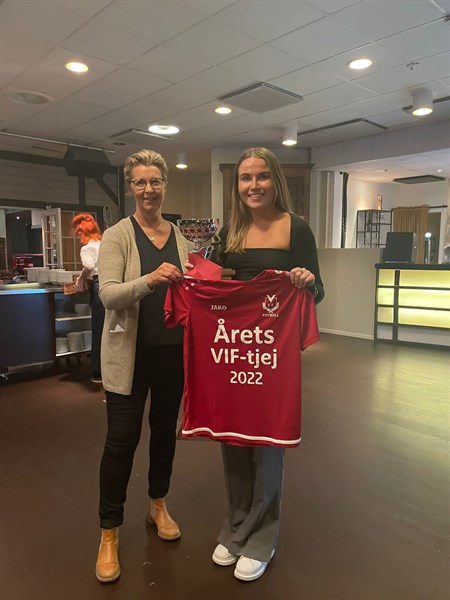 Elin Sandström, Årets VIF-tjej 2022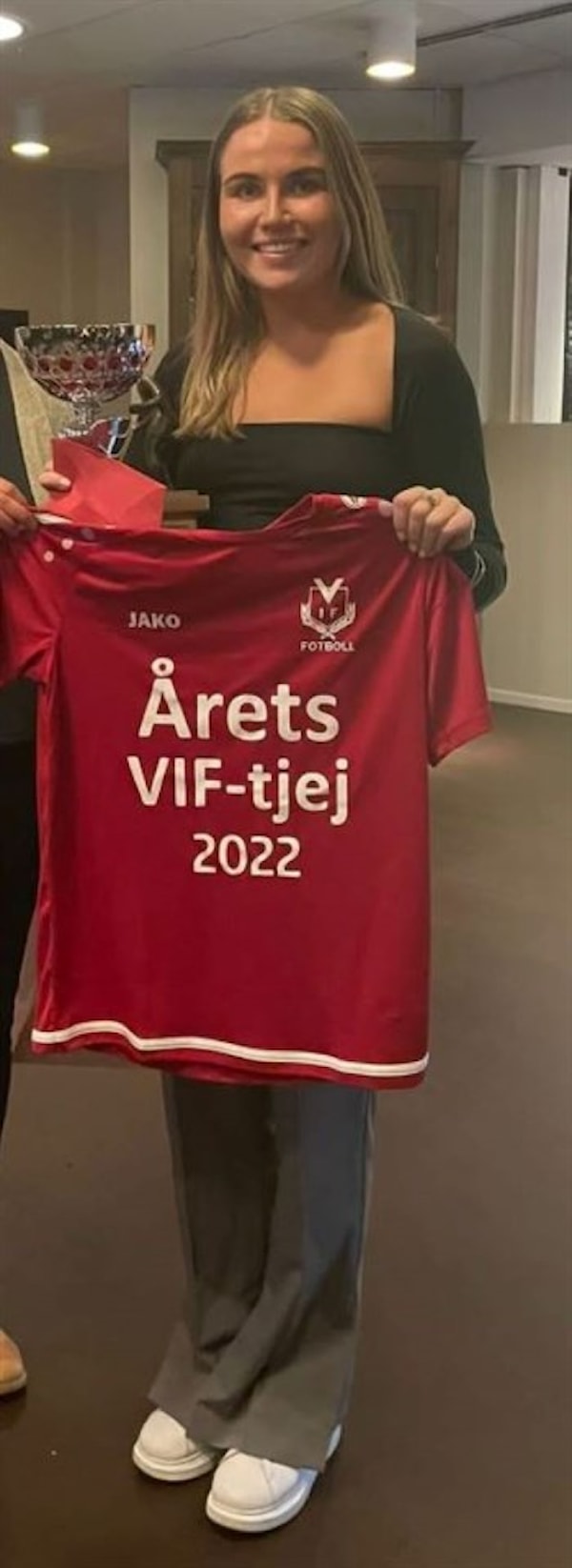 Elin Sandström med vandringspriset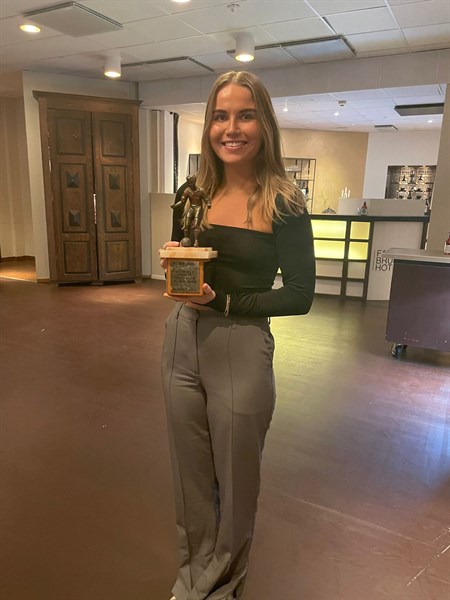 2022 års UPONOR-stipendiatEmilia Norin och ordförande Ann-Christine Nilsson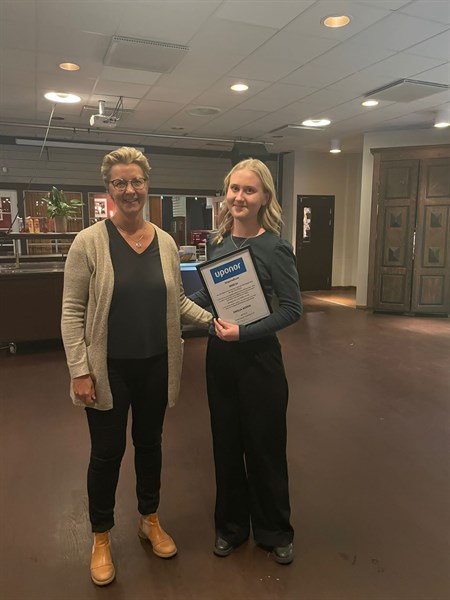 Årets pristagare Mimmi Sjöberg som tog hem priserna i kategoriernaTräningsflitigastFlest seriematcher under åretÅrets matchdrottning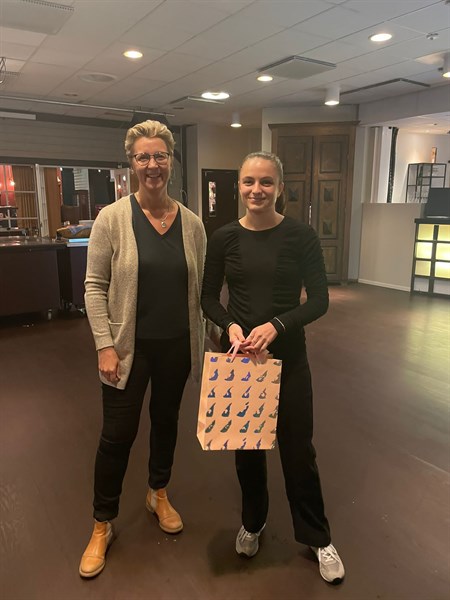 